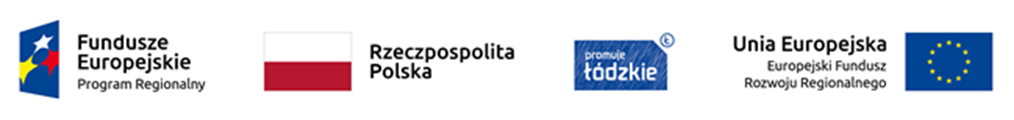 Lista wniosków o dofinansowanie ocenionych pozytywnie pod względem oceny merytorycznej dla naboru  
Nr RPLD.05.03.02-IZ.00-10-001/20 w ramach Osi priorytetowej V Ochrona środowiska 
Działanie V.3 Gospodarka wodno-kanalizacyjna Poddziałanie V.3.2 Gospodarka wodno-kanalizacyjna w ramach 
Regionalnego Programu Operacyjnego Województwa Łódzkiego na lata 2014-2020.Lp.Numer WnioskuNazwa WnioskodawcyTytuł projektuCałkowita wartość projektuDofinansowanieDofinansowanie narastającoProcent przyznanych punktówWND.RPLD.05.03.02-10-0007/20Gmina InowłódzRozbudowa sieci kanalizacji sanitarnej na terenie Gminy Inowłódz8 995 320,204 251 306,224 251 306,2292,42%WND.RPLD.05.03.02-10-0009/20Gmina WierzchlasBudowa kanalizacji sanitarnej w miejscowościach Wierzchlas i Przycłapy – etap III904 576,59603 013,904 854 320,1280,30%WND.RPLD.05.03.02-10-0010/20Gmina RzeczycaBudowa sieci kanalizacji sanitarnej na ul. Mościckiego i Tomaszowskiej w Rzeczycy oraz modernizacja stacji uzdatniania wody w Grotowicach5 204 781,693 582 779,508 437 099,6280,00%Lp.Numer WnioskuNazwa WnioskodawcyTytuł projektuCałkowita wartość projektuDofinansowanieDofinansowanie narastającoProcent przyznanych punktówWND.RPLD.05.03.02-10-0005/20Gmina PrzedbórzBudowa oczyszczalni ścieków w Przedborzu wraz z modernizacją odcinka kanalizacji sanitarnej12 547 254,608 670 867,0017 107 966,6275,68%WND.RPLD.05.03.02-10-0002/20Gmina ŻarnówRozbudowa oczyszczalni ścieków w Żarnowie7 257 240,005 004 800,0022 112 766,6268,92%WND.RPLD.05.03.02-10-0003/20Gmina GidleRozbudowa oczyszczalni ścieków w Gidlach.841 480,00579 275,0022 692 041,6268,92%WND.RPLD.05.03.02-10-0004/20Gmina BiałaBudowa kanalizacji sanitarnej w Gminie Biała – etap II3 442 282,242 102 749,8724 794 791,4966,22%RazemRazemRazemRazem39 192 935,3224 794 791,49